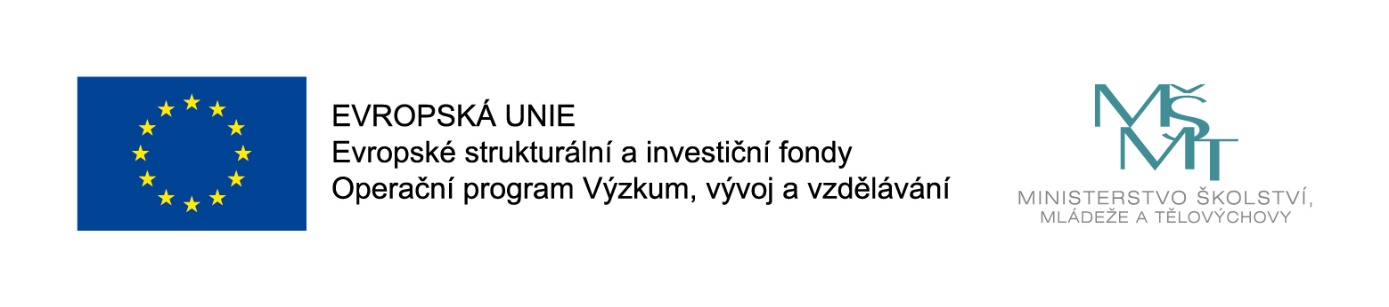 „PODPORA KVALITY VZDĚLÁVÁNÍ V LITVÍNOVĚ“CZ. 02.3.61/0.0/0.0/19_075/0016437POZVÁNKA NA VÁNOČNÍ PREZENTACI AKTIVITAktivita: 5.10 Zapojování rodičů do aktivit ZŠKDY: 15.12. 2022 od 17.00 hodNáměstí Míru LitvínovPořádáme v rámci projektu ,,Podpora kvality vzdělávání v Litvínově“ vedeným pod registračním číslem CZ. 02.3.61/0.0/0.0/19_75/0016437.Program:   Prezentace aktivit dětí (zpěv, tanec, dramatizace)                   Společné zpívání koled                   Prezentace výrobků (keramika, kreativní dílny)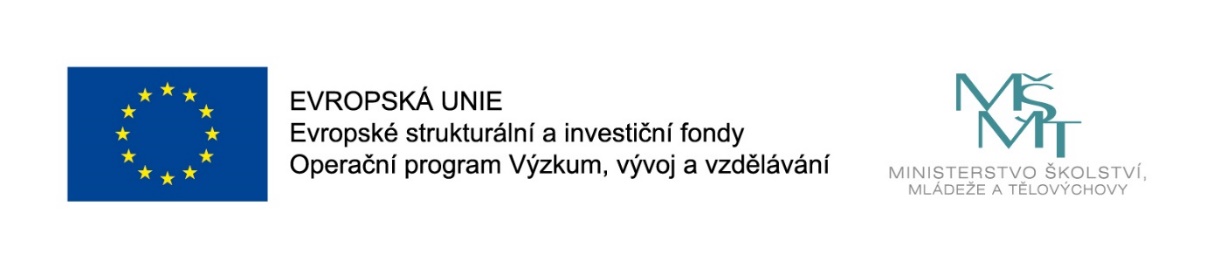 